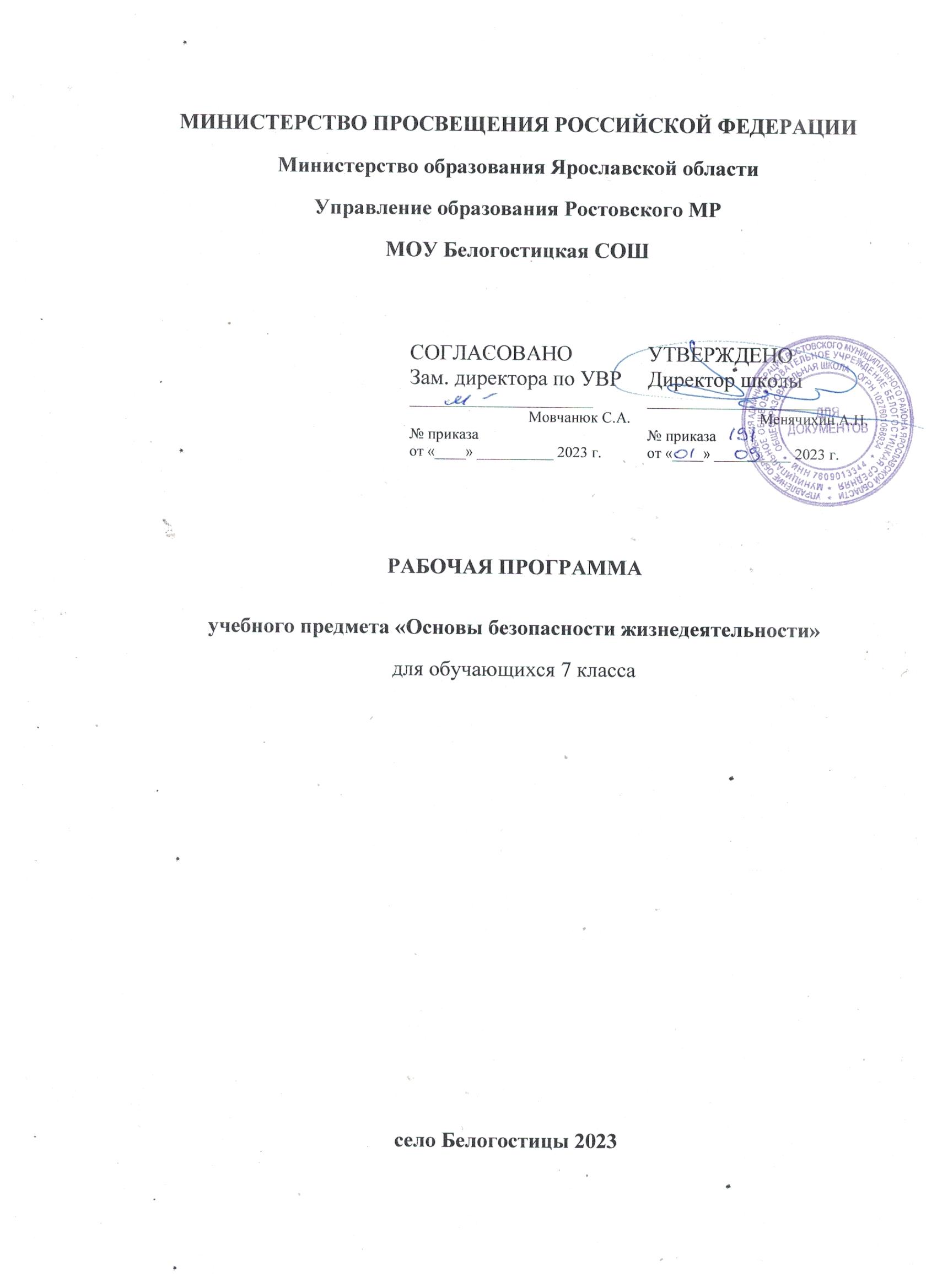 Планирование составлено на основе: авторской образовательной программы под общей редакцией А.Т. Смирнова (программа по курсу «Основы безопасности жизнедеятельности» для 5-11 классов общеобразовательных учреждений, авторы А.Т. Смирнов, Б.О.Хренников, М.В. Маслов //Программы общеобразовательных учреждений. Основы безопасности жизнедеятельности. 5-11 классы /под общей редакцией А.Т. Смирнова. - М.: Просвещение, 2011).Учебник: Смирнов А.Т. Хренников Б.О. под общей редакцией Смирнова А.Т. «Основы безопасности жизнедеятельности» 7 класс. Издательство «Просвещение», 2010 г.Дополнительная литература:Смирнов А.Т., Хренников Б.О. Основы безопасности жизнедеятельности. 5-9 классы. Поурочные разработки. Методическое пособие для  учителя М. Просвещение, 2010 г.Основы безопасности жизнедеятельности. Методические рекомендации. 5-11 классы. А.Т. Смирнов, Б.О. Хренников, Р.А. Дунаев, и др., под общей редакцией А.Т. Смирнова, М.: Просвещение, 2010.-176 с.Рыбин А.Л., Маслов М.В. Под ред. Смирнова А.Т. Обучение правилам дорожного движения. Методическое пособие. 5-9 кл.  Рыбин А.Л., Маслов М.В. Под. ред. Смирнова А.Т. Дорожное движение. Безопасность пешеходов, пассажиров, водителей. 5-9 классы. Пособие для учащихся общеобразовательных учреждений.  Основы безопасности жизнедеятельности. Терроризм и безопасность человека. 5 – 11 кл.: учебно-методическое пособие/ В.Н. Латчук, С.К. Миронов. - М.: Дрофа, 2009.Пояснительная запискаРабочая программа учебного курса «Основы безопасности жизнедеятельности» (далее – ОБЖ) для 7 класса (далее – Рабочая программа) составлена на основе авторской образовательной программы под общей редакцией А.Т. Смирнова (программа по курсу «Основы безопасности жизнедеятельности» для 5-11 классов общеобразовательных учреждений, авторы А.Т. Смирнов, Б.О.Хренников, М.В. Маслов //Программы общеобразовательных учреждений. Основы безопасности жизнедеятельности. 5-11 классы /под общей редакцией А.Т. Смирнова. - М.: Просвещение, 2011).Преподавание предмета «Основы безопасности жизнедеятельности» реализуется в общеобразовательном учреждении в объеме 1 часа в неделю за счет времени регионального компонента, 34 часа в год.Для реализации Рабочей программы используется учебно-методический комплект, включающий: школьный учебник для 7 класса «Основы безопасности жизнедеятельности» (Смирнов А.Т. Хренников Б.О. под редакцией Смирнова А.Т. Москва. Издательство «Просвещение», 2010 г.), включённый в Федеральный перечень учебников, рекомендованных Министерством образования и науки Российской Федерации к использованию в образовательном процессе в общеобразовательных учреждениях, на 2014/2015 учебный год, утвержденный приказом Министерства образования и науки Российской Федерации от 31 марта 2014 г. № 253,  и методическое пособие для  учителя (Смирнов А.Т., Хренников Б.О. Основы безопасности жизнедеятельности. 5-9 классы. Поурочные разработки. М. Просвещение, 2010 г.).    В связи с уменьшением обучения в 7 классе до 34 учебных недель были внесены изменения в авторскую образовательную программу под общей редакцией А.Т. Смирнова (программа по курсу «Основы безопасности жизнедеятельности» для 5-9 классов общеобразовательных учреждений). Так темы занятий 6.5 и 6.6, согласно авторской программы, были объединены в тему 6.5 «Формирование личности подростка при взаимоотношениях со сверстниками. Формирование взаимоотношений со сверстниками противоположного пола ». На изучение данной темы отводится 1 час.Содержание программы направлено на освоение учащимися знаний, умений и навыков на базовом уровне, что соответствует Образовательной программе школы. Она включает все темы, предусмотренные региональным компонентом государственного образовательного стандарта основного общего образования по ОБЖ и авторской программой учебного курса.Курс «Основы безопасности жизнедеятельности» предназначен для воспитания личности безопасного типа, хорошо знакомой с современными проблемами безопасности жизни и жизнедеятельности человека, осознающей их исключительную важность, стремящейся решать эти проблемы, разумно сочетая личные интересы с интересами общества.Цели и задачи  программы обучения:Задачи:1.Формирование  у учащихся научных представлений о принципах и путях снижения фактора риска в деятельности человека и общества;2. Выработка умений предвидеть опасные и чрезвычайные ситуации природного, техногенного и социального характера и адекватно противодействовать им;3. Формирование у учащихся модели безопасного поведения в условиях повседневной жизни и в различных опасных и чрезвычайных ситуациях, а также развитие способностей оценивать опасные ситуации, принимать решения и действовать безопасно с учетом своих возможностей.Цели:1. Освоение знаний о безопасном поведении человека в опасных и чрезвычайных ситуациях (ЧС) природного, техногенного и социального характера; их влиянии на безопасность личности, общества и государства; о здоровье человека и здоровом образе жизни (ЗОЖ), об оказании первой медицинской помощи при неотложных состояниях.2. Развитие личных, духовных и физических качеств, обеспечивающих безопасное поведение в различных опасных и чрезвычайных ситуациях. Воспитание ценностного отношения к человеческой жизни, личному и общественному здоровью. 3. Развитие черт личности, необходимых для безопасного поведения в ЧС; бдительности по предотвращению актов терроризма; потребности в соблюдении ЗОЖ.4. Овладение умениями оценивать возникающие ситуации, опасные для жизни и здоровья; умело действовать в ЧС; оказывать ПМП пострадавшим.5. Развивать умения предвидеть возникновение опасных ситуаций по характерным признакам их проявления, а также на основе анализа специальной информации, получаемой из различных источников.	Программа предусматривает формирование у обучающихся общеучебных умений и навыков, универсальных способов деятельности и ключевых компетенций в области безопасности жизнедеятельности. Формы занятий, используемые при обучении:- учебные и учебно-тренировочные занятия с элементами моделирования опасных и экстремальных ситуаций;- подготовка индивидуальных рефератов;- индивидуальные консультации;- практические занятия;- внеклассная и внешкольная работа (участие во Всероссийской олимпиаде по ОБЖ, мероприятиях и соревнованиях в рамках детско-юношеского движения «Безопасное колесо» и пожарно-прикладным видам соревнований, проведение Дня защиты детей, различных эстафет и викторин по ОБЖ, встречи с ветеранами войны и труда, работниками военкомата и правоохранительных органов, органов ГОЧС, ГИБДД, медицины и др.).Требования к уровню подготовки учащихся	Изучение учебного предмета «Основы безопасности жизнедеятельности» направлено на формирование знаний и умений, востребованных в повседневной жизни, позволяющих адекватно воспринимать окружающий мир, предвидеть опасные и чрезвычайные ситуации и в случае их наступления правильно действовать.         Учащийся должен:знать:• основные составляющие здорового образа жизни, обеспечивающие духовное, физическое и социальное благополучие; факторы, укрепляющие и разрушающие здоровье; вредные привычки и способы их профилактики; • потенциальные опасности природного, техногенного и социального характера, возникающие в повседневной жизни, их возможные последствия и правила безопасного поведения в  опасных и чрезвычайных ситуациях;• организацию защиты населения от ЧС природного, техногенного и социального характера, права и обязанности граждан в области безопасности жизнедеятельности;• приемы и правила оказания первой медицинской помощи;уметь:• предвидеть опасные ситуации по их характерным признакам, принимать решение и действовать, обеспечивая личную безопасность;• действовать при возникновении пожара в жилище и использовать подручные средства для ликвидации очагов возгорания;• соблюдать правила поведения на воде, оказывать помощь утопающему; • оказывать первую медицинскую помощь при ожогах, отморожениях, ушибах, кровотечениях;• соблюдать правила личной безопасности в криминогенных ситуациях и в местах скопления большого количества людей;• действовать согласно установленному порядку по сигналу «Внимание всем!», комплектовать минимально необходимый набор документов, вещей и продуктов питания в случае эвакуации населения;использовать приобретенные знания и умения в практической деятельности и повседневной жизни для:• выработки потребности в соблюдении норм ЗОЖ, невосприимчивости к вредным привычкам;• обеспечения личной безопасности в различных опасных и ЧС;• соблюдения мер предосторожности на улицах, дорогах и правил безопасного поведения в общественном транспорте;• безопасного пользования бытовыми приборами, инструментами и препаратами бытовой химии в повседневной жизни;• проявления бдительности и безопасного поведения при угрозе террористического акта или при захвате в качестве заложника;• оказания первой медицинской помощи пострадавшим в различных опасных или бытовых ситуациях;• обращения (вызова) в случае необходимости в соответствующие службы экстренной помощи.Распределение времени по разделам и темам программы 7 классТематическое планирование 7 классСодержание программы 7 классРаздел I.   Основы комплексной безопасностиТема 1.   Общие понятия об опасных и чрезвычайных ситуациях природного характера.Различные природные явления и причины их возникновения. Строение оболочки земли: литосфера, атмосфера, гидросфера и биосфера. Круговорот веществ и энергии в географической оболочке. Общая характеристика природных явлений. Природные явления геологического, метеорологического, гидрологического, биологического и космического происхождения, их характеристика, возникновение опасности для жизнедеятельности человека.Опасные и чрезвычайные ситуации. Общие понятия и определения. ЧС природного характера. Тема 2. Чрезвычайные ситуации геологического происхождения, их причины и последствия.Землетрясение. Причины возникновения землетрясения и его возможные последствия. Геологические процессы, происходящие в литосфере Земли, в результате которых возникают землетрясения. Очаг, магнитуда, эпицентр, интенсивность землетрясения. Возможные последствия землетрясений. Основные районы на территории России, где вероятность землетрясений велика.Основные принципы защиты населения от землетрясений. Комплекс мероприятий, проводимых по защите населения от последствий землетрясений. Разработка способов повышения устойчивости зданий и сооружений, а также защита от воздействия сейсмических волн. Организация оповещения населения. Обучение населения правилам безопасного поведения в сейсмоопасных районах. Организация аварийно-спасательных работ.Правила безопасного поведения населения при землетрясении в различных ситуациях: если землетрясение застало вас дома, на улице, в школе. Правила безопасного поведения после землетрясения.Вулканы, извержение вулканов, расположение вулканов на Земле. Типы вулканов: действующие, дремлющие и потухшие, их характеристики, причины и предвестники их извержений. Последствия извержения вулканов. Образование лавовых потоков, вулканических грязевых потоков, выпадение твердых вулканических продуктов, образование палящей вулканической тучи, выделение вулканических газов.Организация защиты населения от последствий извержения вулканов.Оползни, причины их возникновения. Классификация оползней по занимаемой ими площади. Последствия оползней. Организация защиты населения от последствий оползней. Рекомендации населению по действиям при угрозе возникновения оползня.Обвалы и снежные лавины, их причины и последствия. Организация защиты населения от последствий обвалов и снежных лавин. Рекомендации населению по действиям при угрозе обвалов и схода снежных лавин.Тема 3. Чрезвычайные ситуации метеорологического происхождения, их причины и последствияУраганы и бури, причины их возникновения, возможные последствия. Циклоны - причина возникновения ураганов и бурь, их строение, скорость перемещения.Последствия ураганов и бурь. Характеристика разрушительной силы ураганов и бурь. Шкала Бофорта, определяющая силу ветра. Воздействие ветра на окружающую среду.Мероприятия по защите населения от последствий ураганов и бурь. Организация непрерывного наблюдения за состоянием атмосферы. Прогноз возникновения циклонов, их перемещение и возможные последствия. Организация оповещения населения об угрозе ураганов и бурь. Рекомендации населению по правилам поведения при получении штормового оповещения о приближении урагана или бури.Смерч, основные понятия и определения. Характеристики смерча, разрушительная сила смерча и его возможные последствия. Рекомендации населению по действиям при угрозе и во время смерча.Тема 4. Чрезвычайные ситуации гидрологического происхождения,  их причины и последствияНаводнения, виды наводнений и их причины. Природные явления гидрологического происхождения, вызывающие наводнения. Возможные последствия наводнений. Основные мероприятия, проводимые по защите населения от последствий наводнений. Прогнозирование наводнений, строительство защитных сооружений, оповещение населения, организация эвакуации и спасательных работ, подготовка населения к действиям при угрозе и во время наводнения. Рекомендации населению по действиям при угрозе и во время наводнения.Сели и их характеристика, причины возникновения селей, их последствия. Защита населения от селевых потоков. Рекомендации населению, проживающему в селеопасных районах.Цунами и их характеристика. Причины возникновения цунами, их возможные последствия. Организация защиты населения от последствий цунами. Подготовка населения к безопасному при угрозе возникновения цунами, во время цунами и после него.Тема 5. Чрезвычайные ситуации биологического происхождения,  их причины и последствияЛесные и торфяные пожары, виды пожаров, классификация и их характеристика. Последствия лесных и торфяных пожаров для населения и окружающей среды.Профилактика лесных и торфяных пожаров, защита населения от лесных пожаров. Общие рекомендации по безопасному поведению при нахождении вблизи очага пожара в лесу.Инфекционные болезни человека, причины их возникновения. Классификация инфекционных болезней по способу передачи инфекции от больного человека к здоровому.Эпидемия, ее характеристика, опасность для населения. Эпидемический процесс и факторы, его определяющие. Противоэпидемические мероприятия и защита населения.Характеристика некоторых наиболее распространенных инфекционных заболеваний и их профилактика. Комплекс мероприятий, проводимых для защиты населения от массовых инфекционных заболеваний. Правила личной гигиены для профилактики инфекционных заболеваний.Инфекционные болезни животных и растений. Причины их возникновения, краткая характеристика. Противоэпизоотические и противоэпифитотические мероприятия.Раздел – II. Защита населения Российской Федерации от чрезвычайных ситуацийТема 2. Чрезвычайные ситуации геологического происхождения и защита населения.Защита населения от  последствий землетрясения. Последствия извержения вулканов и защита населения. Защита населения от оползней.Тема 3. Чрезвычайные ситуации метеорологического происхождения и защита населения. Защита населения от ураганов и бурь.Раздел III.   Основы здорового образа жизниТема 6. Здоровый образ жизни и его значение для гармоничного развития человека.Психологическая уравновешенность, ее значение в формировании системы здорового образа жизни и обеспечения личной безопасности. Качества, необходимые для повышения уровня психологической уравновешенности. Психологическая уравновешенность и умение завести друзей.Общие понятия и определения стресса. Стресс и стадии развития общего адаптационного синдрома. Влияние стресса на состояние здоровья человека. Содержание общих принципов борьбы со стрессом.Анатомо-физиологические особенности человека в подростковом возрасте. Особенности развития организма человека в подростковом возрасте. Физическое развитие, индивидуальные особенности внешнего облика человека. Различия в развитии мальчиков и девочек. Соблюдение правил личной гигиены в подростковом возрасте. Особенности психического развития человека в подростковом возрасте. Формирование основных качеств взрослого человека.Формирование личности подростка при его взаимоотношении со взрослыми. Значение правильного общения со взрослыми, особенно с родителями, для социального развития человека в подростковом возрасте. Конфликтные ситуации, которые могут возникнуть при общении подростка с родителями и основные способы их разрешения. Умение слушать собеседника.Формирование личности подростка при взаимоотношении со сверстниками. Рост потребности общения со сверстниками, пути достижения признания среди сверстников. Возможные конфликтные ситуации при общении со сверстниками, основные пути их разрешения. Личные качества, обеспечивающие более тесное общение со сверстниками.Формирование взаимоотношений со сверстниками противоположного пола. Факторы, определяющие развитие взаимоотношений со сверстниками противоположного пола. Формирование социально значимых качеств для установления правильного взаимоотношения со сверстниками противоположного пола. Духовная и социальная зрелость и ее значение в определении стиля своего поведения с лицами противоположного пола.Взаимоотношения подростка и общества. Ответственность несовершеннолетних. Значение правового воспитания для социального развития подростка. Правонарушения, совершаемые подростками, и их основные причины. Уголовная ответственность несовершеннолетних, предусмотренная Уголовным кодексом Российской Федерации (УК РФ, .).Тема 7.   Первая медицинская помощь и правила ее оказания (практические занятия).Общие понятия и определения первой медицинской помощи, доврачебной помощи, первой врачебной помощи. Общий порядок действий при оказании первой медицинской помощи.Оказание первой медицинской помощи при наружном кровотечении: при незначительных ранах, при сильном кровотечении. Оказание первой медицинской помощи при артериальном и венозном кровотечении.Оказание первой медицинской помощи при ушибах и переломах.Общие правила транспортировки пострадавшего.Формы и средства контроляПреобладающей формой текущего контроля выступает устный опрос (собеседование) и периодически - письменный (самостоятельные  работы или контрольное тестирование). Знания и умения учащихся оцениваются на основании устных ответов (выступлений), а также практической деятельности, учитывая их соответствие требованиям программы обучения, по пятибалльной системе оценивания.1.     Оценку «5» получает учащийся, чей устный ответ (выступление),практическая деятельность или их результат соответствуют в полной мере требованиям программы обучения. Если при оценивании учебного результата используется зачёт в баллах, то оценку «5» получает учащийся, набравший 90 – 100% от максимально возможного количества баллов.2.     Оценку «4» получает учащийся, чей устный ответ (выступление), практическая деятельность или их результат в общем соответствуют требованиям программы обучения, но недостаточно полные или имеются мелкие ошибки. Если при оценивании учебного результата используется зачёт в баллах, то оценку «4» получает учащийся, набравший 70 – 89% от максимально возможного количества баллов.3.     Оценку «3» получает учащийся, чей устный ответ (выступление), практическая деятельность или их результат соответствуют требованиям программы обучения, но имеются недостатки и ошибки. Если при оценивании учебного результата используется зачёт в баллах, то оценку «3» получает учащийся, набравший 45 - 69% от максимально возможного количества баллов.4.     Оценку «2» получает учащийся, чей устный ответ (выступление), практическая деятельность или их результат частично соответствуют требованиям программы обучения, но имеются существенные недостатки и ошибки. Если при оценивании учебного результата используется зачёт в баллах, то оценку «2» получает учащийся, набравший менее 44% от максимально возможного количества баллов.Темы для контрольного тестирования:1. Чрезвычайные ситуации геологического происхождения.2. Чрезвычайные ситуации метеорологического происхождения.3. Чрезвычайные ситуации гидрологического происхождения.4. Чрезвычайные ситуации биологического происхождения.Темы практических работ:1. Оказание первой медицинской помощи при артериальном и венозном кровотечении.Темы самостоятельных работ:1. Характеристика чрезвычайных ситуаций природного характера. Причины их возникновения и возможные последствия. Организация и способы защиты населения от их воздействия.Контрольные тесты:ВАРИАНТ  11. Что такое обвал, чем он бывает вызван?2. В чем заключается защита населения при прогнозируемом извержении вулкана?3. Что такое  извержение вулкана, чем оно бывает вызвано?ВАРИАНТ  21. В чем заключается защита населения при прогнозируемых обвалах?2. Как подготовиться к землетрясению?3. Что такое  оползень, чем он бывает вызван?ВАРИАНТ  31. В чем заключается защита населения при снежных лавинах?2. Как действовать после землетрясения?3. Что такое  землетрясение, чем оно бывает вызвано?ВАРИАНТ  11. Что такое ураган, в чем его опасность?2. Какой шкалой характеризуются последствия смерчей, приведи пример?3. В чем заключается защита населения при угрозе смерча?ВАРИАНТ  21. Что такое  буря, в чем ее опасность?2. По какой шкале и во сколько баллов определяют силу ветра, приведи пример?3. В чем заключается защита населения при угрозе торнадо?ВАРИАНТ  31. Что такое  смерч, в чем его опасность?2. По какой шкале и во сколько баллов определяют силу ветра, приведи пример?3. В чем заключается защита населения при угрозе урагана?ВАРИАНТ  11. Что такое цунами, чем оно вызывается?2. Перечисли все виды наводнений и причины их возникновения?3. В чем заключается защита населения от наводнений?ВАРИАНТ  21. Что такое  сель, чем он вызывается?2. В чем опасность цунами и как оно характеризуется по степени воздействия?3. Что необходимо делать, получив оповещение об угрозе наводнения и эвакуации?ВАРИАНТ  31. Что такое  половодье, чем оно вызывается?2. В чем опасность селевых потоков и как они характеризуются по мощности?3. В чем заключается защита населения от цунами?ВАРИАНТ  41. Что такое  паводок, чем он вызывается?2. В чем опасность наводнений и как они характеризуются по степени воздействия?3. В чем заключается защита населения от селевых потоков?ВАРИАНТ  11. Что такое лесной пожар, в какой период он возможен?2. Перечисли все способы передачи инфекционных болезней, приведи примеры.3. Что необходимо делать, обнаружив пожар в лесу?ВАРИАНТ  21. На какие виды подразделяется лесной пожар по характеру возгорания?2. Что такое эпидемия, приведи примеры.3. В чем заключается профилактика лесных пожаров?ВАРИАНТ  31. На какие классы подразделяются лесные пожары, в зависимости от их площади?2. Что такое эпифитотия, приведи примеры.3. В чем заключается защита сельскохозяйственных животных при угрозе эпизоотии?ВАРИАНТ  41. На какие виды делятся лесные пожары по скорости распространения?2. Что такое панзоотия, приведи примеры.3. В чем заключается защита населения при угрозе эпидемии?Перечень учебно-методических средств обученияОсновная литератураШкольный учебник для 7 класса «Основы безопасности жизнедеятельности» (Смирнов А.Т. Хренников Б.О. под общей редакцией Смирнова А.Т. Москва. Издательство «Просвещение», 2009 г.).Дополнительная литератураУМК под редакцией А.Т. Смирнова дополняют методические и справочные издания издательства «Просвещение»: Смирнов А.Т., Хренников Б.О. и др. Основы безопасности жизнедеятельности. Справочник для учащихся. 5-11 кл.Основы безопасности жизнедеятельности. 5-9 классы. Поурочные Смирнов А.Т., Хренников Б.О. разработки. Пособие для учителей и методистов.  	Дурнев Р.А. Формирование основ культуры безопасности жизнедеятельности учащихся. 5-11 классы: Методическое пособие. - М.: Дрофа, 2008. - 156 с. Евлахов В.М. Методика проведения занятий в общеобразовательных учреждениях: Методическое пособие. - М.: Дрофа, 2009. - 272 с. - (Библиотека учителя).  «Безопасность дорожного движения» для основной школы (под общей редакцией Смирнова А.Т.), который дополняет учебно-методический комплект «Основы безопасности жизнедеятельности». Латчук В.Н. Основы безопасности жизнедеятельности. Терроризм и безопасность человека. 5-11 классы: Учебно-методическое пособие. - 3-е изд., стер. - М.: Дрофа, 2009. - 76 с. - (библиотека учителя). Латчук В.Н. Правильные ответы на вопросы учебника С.Н. Вангородского, М.И. Кузнецова, В.Н. Латчука и др. «Основы безопасности жизнедеятельности. 6 класс». - М.: Дрофа, 2007. - 160 с. - (Готовые домашние задания). Легкобытов А.В. Основы психологической безопасности личности. 5-11 классы: Методическое пособие. - М.: Дрофа, 2009. - 158 с. - (Библиотека учителя). Рыбин А.Л., Маслов М.В. Под ред. Смирнова А.Т. Обучение правилам дорожного движения. Методическое пособие. 5-9 кл.  Рыбин А.Л., Маслов М.В. Под. ред. Смирнова А.Т. Дорожное движение. Безопасность пешеходов, пассажиров, водителей. 5-9 классы. Пособие для учащихся общеобразовательных учреждений.  Рыбин А.Л., Хренников Б.О., Маслов М.В. Безопасность дорожного движения. 5-9 классы. Учебно-наглядное пособие для учащихся. В 2 частях. Часть первая. (12 плакатов). Часть вторая. (12 плакатов).Игровые занятия в курсе «Основы безопасности жизнедеятельности». А.А. Михайлов. 5 – 9 кл. – М.: Дрофа, 2009.Основы безопасности жизнедеятельности. Терроризм и безопасность человека. 5 – 11 кл.: учебно-методическое пособие/ В.Н. Латчук, С.К. Миронов. - М.: Дрофа, 2009.Оборудование и приборы1. Комплект плакатов «Оказание первой медицинской помощи».2. Аптечка первой медицинской помощи, шины, резиновый жгут, бинты.3. Персональный компьютер.4. Мультимедийный проектор, настенный экран.Сайты, используемые при подготовке и проведении занятийСОГЛАСОВАНО                                                       СОГЛАСОВАНОПротокол заседания                                            Заместитель директора по УВРметодического совета                                        ________/Сторчилова А.И./МБОУ Россошанской СОШ                               __________________ 2014 годаот__________2014 года №___Календарно – тематическое планированиеОБЖ 7 класс (34 часа)№ модуля раздела,темыНаименование модуля, раздела, темыКоличествочасов№ модуля раздела,темыНаименование модуля, раздела, темыКоличествочасовМ - IОсновы безопасности личности, общества и государства24Р- IОсновы комплексной безопасности16Тема 1Общие понятия об опасных и чрезвычайных ситуациях природного характера3Тема 2Чрезвычайные ситуации геологического происхождения, их причины и последствия4Тема 3Чрезвычайные ситуации метеорологического происхождения, их причины и последствия2Тема 4Чрезвычайные ситуации гидрологического происхождения4Тема 5Чрезвычайные ситуации биологического происхождения, их причины и последствия3Р - IIЗащита населения Российской Федерации от чрезвычайных ситуаций8Тема 2Чрезвычайные ситуации  геологического происхождения и защита населения3Тема 3Чрезвычайные ситуации  метеорологического происхождения и защита населения1Тема 4Чрезвычайные ситуации  гидрологического происхождения и защита населения3Тема 5Чрезвычайные ситуации  биологического происхождения и защита населения1M - IIОсновы медицинских знаний и здорового образа жизни11Р- IIIОсновы здорового образа жизни.6Тема 6Здоровый образ жизни и его значение для гармоничного развития человека6Р- IVОсновы медицинских знаний и оказание первой медицинской помощи.4Тема 7Первая медицинская помощь при неотложных состояниях4Всего часов:Всего часов:34Номер раздела,темы, урокаНаименование модуля, раздела, темы, урокаЧасы учебного времениПараграф учебникаМ - IОсновы безопасности личности, общества и государства24Р - IОсновы комплексной безопасности16Тема 1Общие понятия об опасных и чрезвычайных ситуациях природного характера31.1Различные природные явления и причины их возникновения11.11.2Общая характеристика природных явлений11.21.3Опасные и чрезвычайные ситуации природного характера11.3Тема 2Чрезвычайные ситуации геологического происхождения, их причины и последствия42.1Землетрясения. Причины землетрясения и его возможные последствия12.12.3Правила безопасного поведения населения при землетрясении12.32.4Вулканы, извержения вулканов. Расположение вулканов на Земле12.42.7Обвалы и снежные лавины12.7Тема 3Чрезвычайные ситуации метеорологического происхождения, их причины и последствия23.1Ураганы и бури, причины их возникновения, возможные последствия13.1-23.3Смерчи, причины их возникновения, возможные последствия13.3Тема 4Чрезвычайные ситуации гидрологического происхождения44.1Наводнения. Виды наводнений и их причины14.14.3Правила безопасного поведения при угрозе и во время наводнения14.2-34.4Сели и их характеристика14.4-54.6Цунами и их характеристика14.6Тема 5Чрезвычайные ситуации биологического происхождения, их причины и последствия35.1Лесные, степные  и торфяные пожары и их характеристика15.1-25.3Эпидемии. Профилактика  заболеваний15.35.4Эпизоотии и эпифитотии. Профилактика заболеваний.15.4Р - IIЗащита населения Российской Федерации от чрезвычайных ситуаций8Тема 2Чрезвычайные ситуации  геологического происхождения и защита населения32.2Защита населения от последствий землетрясений12.22.5Последствия извержения вулканов. Защита населения12.52.6Оползни, их последствия. Защита населения12.6Тема 3Чрезвычайные ситуации  метеорологического происхождения и защита населения13.2Защита населения от последствий ураганов и бурь13.2Тема 4Чрезвычайные ситуации  гидрологического происхождения и защита населения34.2Защита населения от последствий наводнений14.24.5Защита населения от последствий селевых потоков14.54.7Защита населения от цунами.14.7Тема 5Чрезвычайные ситуации  биологического происхождения и защита населения15.2Профилактика лесных, степных и торфяных пожаров, защита населения15.2M - IIОсновы медицинских знаний и здорового образа жизни.11Р- IIIОсновы здорового образа жизни.7Тема 6Здоровый образ жизни и его значение для гармоничного развития человека76.1Психологическая уравновешенность16.16.2Стресс и его влияние на человека16.26.3Анатомо-физиологические особенности человека в подростковом возрасте16.36.4Формирование личности подростка при взаимоотношениях со взрослыми 16.46.56. 6Формирование личности подростка при взаимоотношениях со сверстникамиФормирование взаимоотношений со сверстниками противоположного пола116.56.56. 6Формирование личности подростка при взаимоотношениях со сверстникамиФормирование взаимоотношений со сверстниками противоположного пола116.66.7Взаимоотношения подростка и общества. Ответственность несовершеннолетнихКонтрольная работа по теме №616.7P-IVОсновы медицинских знаний и оказание первой медицинской помощи4Тема 7Первая медицинская помощь при неотложных состояниях (практическое занятие)47.1Общие правила оказания первой медицинской помощи17.17.2Оказание первой медицинской помощи при наружном кровотечении17.27.3Оказание первой медицинской помощи при ушибах и переломах17.37.4Общие правила транспортировки пострадавших.17.4Всего часов:Всего часов:34Название сайтаЭлектронный адресСовет безопасности РФhttp://www.scrf.gov.ruМинистерство внутренних дел РФhttp://www.mvd.ruМЧС Россииhttp://www.emercom.gov.ruМинистерство здравоохранения и соцразвития РФhttp://www.minzdrav-rf.ruМинистерство обороны РФhttp://www.mil.ruМинистерство образования и науки РФhttp://mon.gov.ru/Министерство природных ресурсов РФhttp://www.mnr.gov.ruФедеральная служба железнодорожных войск РФhttp://www.fsgv.ruФедеральная служба России по гидрометеорологии и мониторингу окружающей средыhttp://www.mecom.ru/roshydro/pub/rus/index.htmФедеральная пограничная служба http://www.fps.gov.ruФедеральный надзор России по ядерной и радиационной безопасностиhttp://www.gan.ruРусский образовательный порталhttp://www.gov.ed.ruДепартамент образования, культуры и молодёжной политики Белгородской областиhttp://www.beluno.ruБелгородский региональный институт ПКППСhttp://ipkps.bsu.edu.ru/Академия повышения квалификации работников образованияhttp://www.apkro.ruФедеральный российский общеобразовательный порталhttp://www.school.edu.ruФедеральный портал «Российское образование»http://www.edu.ruПортал компании «Кирилл и Мефодий»http://www.km.ruОбразовательный портал «Учеба»http://www.uroki.ruЖурнал «Курьер образования»http://www.courier.com.ruЖурнал «Вестник образования»http://www.vestnik.edu.ruИздательский дом «Профкнига»http://www.profkniga.ruИздательский дом «1 сентября»http://www.1september.ruИздательский дом «Армпресс»http://www.armpress.infoФестиваль педагогический идей «Открытый урок» (издательский дом  «1 сентября»)http://festival.1september.ruЭнциклопедия безопасностиhttp://www.opasno.netЛичная безопасностьhttp://personal-safety.redut-7.ruОбразовательные ресурсы Интернета-Безопасность жизнедеятельностиhttp://www.alleng.ru«Мой компас» (безопасность ребёнка)http://moikompas.ru/compas/bezopasnost_detИнформационно-методическое издание для преподавателей ОБЖ-МЧС Россииhttp://www.school-obz.org/topics/bzd/bzd.htmlЭконавт-CATALOG (электронный каталог интернет ресурсов по Охране трудa, Безопасности дорожного движения, Безопасности жизнедеятельности)http://www.econavt-catalog.ruПортал Всероссийской олимпиады школьниковhttp://rusolymp.ru/Образовательные ресурсы Интернета – Безопасность жизнедеятельностиhttp://www.alleng.ru/edu/saf.htmБезопасность. Образование. Человек. Информационный портал ОБЖ и БЖД: Всё о безопасности жизнедеятельностиhttp://www.bezopasnost.edu66.ruБезопасность и выживание в экстремальных ситуацияхhttp:// www.hardtime.ruДатапланДата факНомер урокаНомер урокаНаименование раздела, темы, урока№раздела,темы,урокаКол-во часовКорректиров-ка планаФорма организации учебных занятийВид контроляд/зОсновы комплексной безопасностиОсновы комплексной безопасностиОсновы комплексной безопасностиОсновы комплексной безопасностиP-I16Общие понятия об опасных и чрезвычайных ситуациях природного характераОбщие понятия об опасных и чрезвычайных ситуациях природного характераОбщие понятия об опасных и чрезвычайных ситуациях природного характераОбщие понятия об опасных и чрезвычайных ситуациях природного характераТема 111Различные природные явления и причины их возникновения1.11Урок изучения и первичного закрепления новых знанийРешение ситуационных задач1.122Общая характеристика природных явлений1.21КомбинированныйРешение ситуационных задач1.233Опасные и чрезвычайные ситуации природного характера1.31КомбинированныйТестирование (15 мин) ЧС природного характера1.3Чрезвычайные ситуации геологического происхождения, их причины и последствияЧрезвычайные ситуации геологического происхождения, их причины и последствияЧрезвычайные ситуации геологического происхождения, их причины и последствияЧрезвычайные ситуации геологического происхождения, их причины и последствияТема 2444Землетрясение. Причины возникновения землетрясения и его возможные последствия2.11Прос-мотр видеоКомбинированныйРешение ситуационных задач 2.155Правила безопасного поведения населения при землетрясении2.31КомбинированныйПрактическое занятие2.366Вулканы, извержение вулканов, расположение вулканов на Земле2.41КомбинированныйТестирование (15 мин) Землетрясение2.477Обвалы и снежные лавины2.71КомбинированныйИндивидуальный опрос, работа по карточкам2.7Чрезвычайные ситуации метеорологического происхождения, их причины и последствияЧрезвычайные ситуации метеорологического происхождения, их причины и последствияЧрезвычайные ситуации метеорологического происхождения, их причины и последствияЧрезвычайные ситуации метеорологического происхождения, их причины и последствияТема 3288Ураганы и бури, причины их возникновения, возможные последствия3.11КомбинированныйИндивидуальный опрос3.199Смерчи3.31КомбинированныйТестирование (15 мин) 3.3 Чрезвычайные ситуации гидрологического происхождения, их причины и последствияЧрезвычайные ситуации гидрологического происхождения, их причины и последствияЧрезвычайные ситуации гидрологического происхождения, их причины и последствияЧрезвычайные ситуации гидрологического происхождения, их причины и последствияТема 441010Наводнения. Виды наводнений и их причины4.11КомбинированныйРешение ситуационных задач4.1 1111Правила безопасного поведения при угрозе и во время наводнения4.31Урок комплексного применения ЗУН учащимисяРешение ситуационных задач4.31212Сели и их характеристика4.41КомбинированныйИндивидуальный опрос, решение ситуационных задач4.41313Цунами и их характеристика4.61КомбинированныйРешение ситуационных задач, работа по карточкам4.6Чрезвычайные ситуации биологического происхождения, их причины и последствияЧрезвычайные ситуации биологического происхождения, их причины и последствияЧрезвычайные ситуации биологического происхождения, их причины и последствияЧрезвычайные ситуации биологического происхождения, их причины и последствияТема 531414Лесные и торфяные пожары и их характеристика5.11комбинированныйРешение ситуационных задач5.11515Эпидемии5.31комбинированныйИндивидуальный опрос. Решение ситуационных задач5.3 составить памятку по гриппу1616Эпизоотии и эпифитотии5.41комбинированныйРешение ситуационных задач5.4Защита населения Российской Федерации от чрезвычайных ситуацийЗащита населения Российской Федерации от чрезвычайных ситуацийЗащита населения Российской Федерации от чрезвычайных ситуацийЗащита населения Российской Федерации от чрезвычайных ситуацийР-П8Чрезвычайные ситуации геологического происхождения и защита населенияЧрезвычайные ситуации геологического происхождения и защита населенияЧрезвычайные ситуации геологического происхождения и защита населенияЧрезвычайные ситуации геологического происхождения и защита населенияТема 21717Защита населения от последствий землетрясений2.21Урок комплексного применения ЗУН учащимисяРешение ситуационных задач2.21818Последствия извержения вулканов. Защита населения2.51КомбинированныйТестирование (15 мин).  2.51919Оползни, их последствия, защита населения2.61КомбинированныйИндивидуальный опрос2.6 ситуация стр.55Чрезвычайные ситуации метеорологического происхождения и защита населенияЧрезвычайные ситуации метеорологического происхождения и защита населенияЧрезвычайные ситуации метеорологического происхождения и защита населенияЧрезвычайные ситуации метеорологического происхождения и защита населенияТема 3120Защита населения от последствий ураганов и бурьЗащита населения от последствий ураганов и бурь3.21Урок комплексного применения ЗУН учащимисяРешение ситуационных задач3.2, записи в тетрадиЧрезвычайные ситуации гидрологического происхождения и защита населенияЧрезвычайные ситуации гидрологического происхождения и защита населенияЧрезвычайные ситуации гидрологического происхождения и защита населенияЧрезвычайные ситуации гидрологического происхождения и защита населенияТема 4321Защита населения от последствий наводненийЗащита населения от последствий наводнений4.21КомбинированныйРешение ситуационных задач4.222Защита населения от последствий селевых потоковЗащита населения от последствий селевых потоков4.51КомбинированныйРешение ситуационных задач4.523Защита населения от цунамиЗащита населения от цунами4.71КомбинированныйИндивидуальный опрос4.7Чрезвычайные ситуации биологического происхождения и защита населенияЧрезвычайные ситуации биологического происхождения и защита населенияЧрезвычайные ситуации биологического происхождения и защита населенияЧрезвычайные ситуации биологического происхождения и защита населенияТема 5124Профилактика лесных и торфяных пожаров, защита населенияПрофилактика лесных и торфяных пожаров, защита населения5.21КомбинированныйИндивидуальный опросОсновы здорового образа жизниОсновы здорового образа жизниОсновы здорового образа жизниОсновы здорового образа жизниР-Ш7Здоровый образ жизни и его значение для гармоничного развития человекаЗдоровый образ жизни и его значение для гармоничного развития человекаЗдоровый образ жизни и его значение для гармоничного развития человекаЗдоровый образ жизни и его значение для гармоничного развития человекаТема 6725Психологическая уравновешенностьПсихологическая уравновешенность6.11КомбинированныйРешение ситуационных задач6.126Стресс и его влияние на человекаСтресс и его влияние на человека6.21КомбинированныйИндивидуальный опрос6.227Анатомо-физиологические особенности человека в подростковом возрастеАнатомо-физиологические особенности человека в подростковом возрасте6.31Урок комплексного применения ЗУН учащимисяРешение ситуационных задач6.328Формирование личности подростка при взаимоотношениях со взрослымиФормирование личности подростка при взаимоотношениях со взрослыми6.41КомбинированныйИндивидуальный опрос6.429Формирование личности во взаимоотношениях со сверстникамиФормирование взаимоотношений со сверстниками противоположного полаФормирование личности во взаимоотношениях со сверстникамиФормирование взаимоотношений со сверстниками противоположного пола6.56.61КомбинированныйИндивидуальный опрос. Анкетирование6.56.630Взаимоотношения подростка и общества. Ответственность несовершеннолетнихВзаимоотношения подростка и общества. Ответственность несовершеннолетних6.71КомбинированныйИндивидуальный опрос. Анкетирование6.7Основы медицинских знаний и оказания первой медицинской помощиОсновы медицинских знаний и оказания первой медицинской помощиОсновы медицинских знаний и оказания первой медицинской помощиОсновы медицинских знаний и оказания первой медицинской помощиP-IV4Первая медицинская помощь при неотложных состоянияхПервая медицинская помощь при неотложных состоянияхПервая медицинская помощь при неотложных состоянияхПервая медицинская помощь при неотложных состоянияхТема 7431Общие правила оказания первой медицинской помощиОбщие правила оказания первой медицинской помощи7.11Урок -практикумПрактическая работа7.1, запись в тетради32Оказание первой медицинской помощи при наружном кровотеченииОказание первой медицинской помощи при наружном кровотечении7.21Урок -практикумПрактическая работа7.233Оказание первой медицинской помощи при ушибах и переломахОказание первой медицинской помощи при ушибах и переломах7.31Комбинированный Практическая работа7.334Общие правила транспортировки пострадавшегоОбщие правила транспортировки пострадавшего7.41Урок -практикумПрактическая работа7.4Всего часовВсего часов34 часа34 часа34 часа34 часа